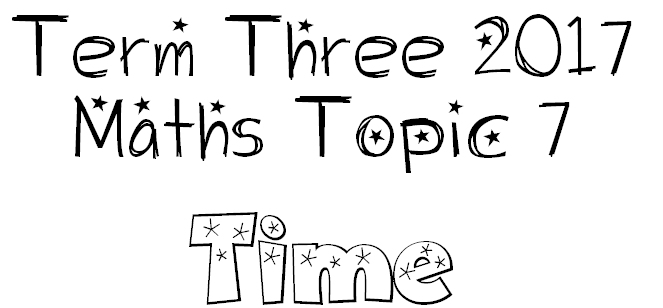 We are learning how to use a calendar.I will be successful if…I can name and order months (and seasons).I can work out the number of days in any month.We are learning to tell the time in hours and minutes with both analogue and digital clocks.I will be successful if…I can identify the different parts of a clock and what they do (analogue and digital).I can tell the time accurately. I can explain how hours, minutes and seconds connect to each other.We are learning to solve problems involving time (calendar & clocks).I will be successful if…I am able to calculate the time between dates using a calendar.I am able to use a clock to calculate the time between events.